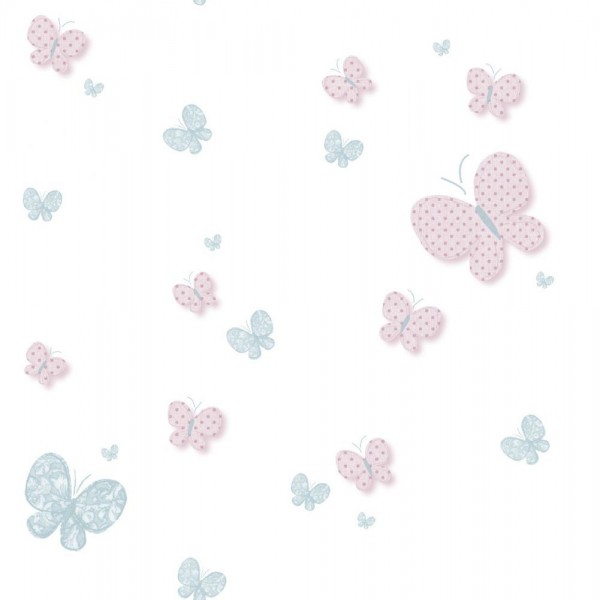 Jadłospis 31 styczeń – 4 LutyDataRodzaj posiłkuMenuMenuMenu31.01PoniedziałekŚniadanieII śniadanieChleb orkiszowy z masłem, pastą jajeczną ze szczypiorkiem, herbata ( gluten, mleko i jego pochodne)Chleb orkiszowy z masłem, pastą jajeczną ze szczypiorkiem, herbata ( gluten, mleko i jego pochodne)Chleb orkiszowy z masłem, pastą jajeczną ze szczypiorkiem, herbata ( gluten, mleko i jego pochodne)31.01PoniedziałekŚniadanieII śniadanieSok owocowy, ciasteczka zbożowe ( gluten )Sok owocowy, ciasteczka zbożowe ( gluten )Sok owocowy, ciasteczka zbożowe ( gluten )31.01PoniedziałekobiadZupa:Krem z cebuli z groszkiem ptysiowymKrem z cebuli z groszkiem ptysiowym31.01PoniedziałekobiadII danie:Duszonki z kiełbasą, kapustą, marchewkąDuszonki z kiełbasą, kapustą, marchewką31.01PoniedziałekobiadAlergeny:  zupa – seler, gluten , jajo; II danie: zupa – seler, gluten , jajo; II danie: 31.01PoniedziałekpodwieczorekBanan, herbata Banan, herbata Banan, herbata 01.02WtorekŚniadanieII  śniadanieChleb orkiszowy z masłem, serem żółtym,  kiełkami rzodkiewki, herbata/kawa zbożowa ( gluten, mleko i jego pochodne)Chleb orkiszowy z masłem, serem żółtym,  kiełkami rzodkiewki, herbata/kawa zbożowa ( gluten, mleko i jego pochodne)Chleb orkiszowy z masłem, serem żółtym,  kiełkami rzodkiewki, herbata/kawa zbożowa ( gluten, mleko i jego pochodne)01.02WtorekŚniadanieII  śniadanieMix owocówMix owocówMix owoców01.02WtorekobiadZupa:Zupa:Zupa gulaszowa z mięskiem wieprzowym i ziemniaczkami01.02WtorekobiadII danie:II danie:Pierogi z owocami i jogurtem01.02WtorekobiadAlergeny:Alergeny:zupa – seler, gluten,; II danie: gluten, mleko i jego pochodne,01.02WtorekpodwieczorekSałatka z kaszą kuskus, kapusta pekińska, grillowany kurczak; pieczywo (gluten, mleko i jego pochodne)Sałatka z kaszą kuskus, kapusta pekińska, grillowany kurczak; pieczywo (gluten, mleko i jego pochodne)Sałatka z kaszą kuskus, kapusta pekińska, grillowany kurczak; pieczywo (gluten, mleko i jego pochodne)02.02ŚrodaŚniadanieII śniadanieChleb z masłem, parówki, ketchup, herbata ( gluten, mleko i jego pochodne)Chleb z masłem, parówki, ketchup, herbata ( gluten, mleko i jego pochodne)Chleb z masłem, parówki, ketchup, herbata ( gluten, mleko i jego pochodne)02.02ŚrodaŚniadanieII śniadanieMix owocówMix owocówMix owoców02.02ŚrodaobiadZupa:Zupa:Ogórkowa z ryżem02.02ŚrodaobiadII danie:II danie:Kotlet pożarski, ziemniaczki, marchewka zasmażana02.02ŚrodaobiadAlergeny:  Alergeny:  zupa – seler, mleko i jego pochodne,; II danie: gluten, jajo02.02ŚrodapodwieczorekKołaczyki z dynią i pomarańczą(gluten, mleko i jego pochodne, jajo)Kołaczyki z dynią i pomarańczą(gluten, mleko i jego pochodne, jajo)Kołaczyki z dynią i pomarańczą(gluten, mleko i jego pochodne, jajo)03.02CzwartekŚniadanieII śniadanieChałka z masłem , kakao ( gluten, mleko i jego pochodne)Chałka z masłem , kakao ( gluten, mleko i jego pochodne)Chałka z masłem , kakao ( gluten, mleko i jego pochodne)03.02CzwartekŚniadanieII śniadanieMix owocówMix owocówMix owoców03.02CzwartekobiadZupa:Zupa:Rozgrzewająca zupa z czerwonej soczewicy03.02CzwartekobiadII danie: II danie: Pieczeń z szynki w sosie własnym, kluski śląskie, sałatka z kapusty pekińskiej z ogórkiem, pomidorem03.02CzwartekobiadAlergeny:Alergeny:zupa – seler; II danie: , gluten, jajo03.02CzwartekpodwieczorekGalaretka z owocami, herbata Galaretka z owocami, herbata Galaretka z owocami, herbata 04.02Piątek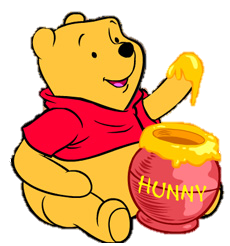 ŚniadanieII śniadaniePłatki kukurydziane mlekiem/ chleb z masłem, pomidorem ze szczypiorkiem, herbata ( gluten , mleko i jego pochodne)Płatki kukurydziane mlekiem/ chleb z masłem, pomidorem ze szczypiorkiem, herbata ( gluten , mleko i jego pochodne)Płatki kukurydziane mlekiem/ chleb z masłem, pomidorem ze szczypiorkiem, herbata ( gluten , mleko i jego pochodne)04.02PiątekŚniadanieII śniadanieMix owocówMix owocówMix owoców04.02PiątekobiadZupa:Zupa:Brokułowa z lanym ciastem04.02PiątekobiadII danie:II danie:Paluszki rybne, ziemniaczki, zielona fasolka szparagowa na parze04.02PiątekobiadAlergeny:  Alergeny:  zupa – seler, jajo, gluten, ; II danie:  ryba, , gluten, jajo,04.02PiątekpodwieczorekBułka maślana z dżemem truskawkowym, herbata / kawa zbożowa ( gluten, mleko i jego pochodne)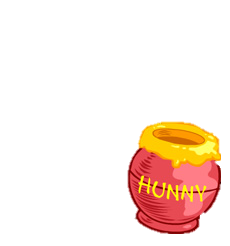 Bułka maślana z dżemem truskawkowym, herbata / kawa zbożowa ( gluten, mleko i jego pochodne)Bułka maślana z dżemem truskawkowym, herbata / kawa zbożowa ( gluten, mleko i jego pochodne)